Czwartek 25  czerwcaZABAWA RUCHOWA  Zabawa ruchowa Taniec Zygzakhttps://www.youtube.com/watch?v=xm93WFJ7bNs&list=PLhuyy44bPNrFVXi0_3iSvHMPLVPEIMhtNieważne czy dziewczyną jesteś czy chłopakiem
to ważne jest, że wiesz, że pędzi się zygzakiem
przygotuj ręce biodra nogi do zygzaka
nie więcej ani mniej

Najpierw zygzaka robią tylko same ręce
a teraz biodra żeby śmiechu było więcej
na koniec do zygzaka dodajemy nogi
tylko nie pomyl się

No teraz już dłużej nie czekamy
zygzaka zaczynamy

Tańczę zygzakiem bo
zygi zygi zong zong zygi zygi zong
zygzaki fajne są
zygi zygi zong zong zygi zygi zong
zatańcz zygzakiem też
zygi zygi zong zong zygi zygi zong
zygzak to prosta rzecz
zygi zygi zong

Tego zygzaka najpierw robią same ręce
a potem biodra żeby śmiechu było więcej
na koniec do zygzaka dodajemy nogi
i nie mylimy się

No a teraz już dłużej nie czekamy
zygzaka zaczynamy

Tańczę zygzakiem bo
zygi zygi zong zong zygi zygi zong
zygzaki fajne są
zygi zygi zong zong zygi zygi zong
zatańcz zygzakiem też
zygi zygi zong zong zygi zygi zong
zygzak to prosta rzecz
zygi zygi zong

Lubisz zygzaka tak samo jak ja

No a teraz już dłużej nie czekamy
zygzaka zaczynamy

Tańczę zygzakiem bo
zygi zygi zong zong zygi zygi zong
zygzaki fajne są
zygi zygi zong zong zygi zygi zong
zatańcz zygzakiem też
zygi zygi zong zong zygi zygi zong
zygzak to prosta rzecz
zygi zygi zong

Tańczę zygzakiem bo
zygi zygi zong zong zygi zygi zong
zygzaki fajne są
zygi zygi zong zong zygi zygi zong
zatańcz zygzakiem też
zygi zygi zong zong zygi zygi zong
zygzak to prosta rzecz
zygi zygi zong AKTYWNOŚĆ  MUZYCZNA "Lato na Dywanie " - rozmowa nt piosenki, jakie przygody można mieć latem? Próba nauczenia się piosenki https://www.youtube.com/watch?v=JY2LxTIkWyQWysłało po nas lato swój dywan latający.
Buchnęło ciepłym wiatrem, ogrzało buzię słońcem.
Drzewami zaszumiało, ptakami zaśpiewało
I nasze ukochane wakacje zawołało.Ref: Lato, lato, lato, lato baw się z nami.
Lato, lato, lato, bądźmy kolegami.
Lato, lato, lato, lato z przygodami.
Obiecaj, że zawsze zostaniesz już z nami.2. Będziemy w morzu pływać i w piłkę grać na plaży.
Piosenki razem śpiewać i razem w nocy marzyć.
I co dzień na dywanie będziemy razem latać.
Do wszystkich najpiękniejszych zakątków tego świata.Ref: Lato, lato, lato, lato baw się z nami…AKTYWNOŚĆ PLASTYCZNA "Żaglówka" do wykonania potrzebna będzie nakrętka od słoika, kartka papieru, słomka i klej 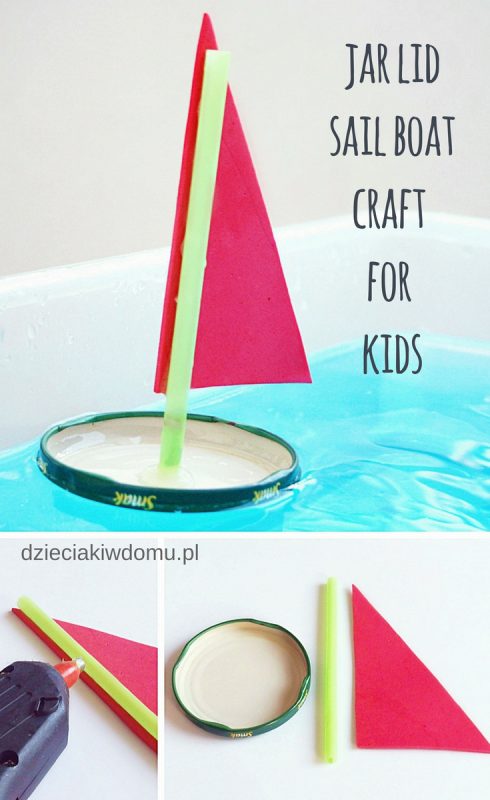 